Memorial DescritivoProjeto Quadra Esportiva Coberta | 875m²O presente memorial descreve os métodos construtivos e o padrão de acabamentoa ser utilizado para a Construção da 1ª EtapadoGinásio de EsportesdaComunidade de Vista Alegre, nestemunicípio, com área de construção de 875m². A obra deverá atender as condições de acessibilidade a espaços e equipamentos urbanos, devendo estar em conformidade com a Norma Brasileira da ABNT NBR 9050.COMPONENTES DA OBRA:	Conforme descrito no projeto arquitetônico, a construção da 1ª etapa do ginásio de esportes será composta dos seguintes serviços e equipamentos:Pavimentação com piso de concreto polido;Pintura de demarcação da cancha esportiva;Acessórios metálicos e redes para as práticas de futsal, basquete e vôlei.Pisos:Sub - baseSerá executada com material aproveitado do próprio local, devendo ser compactado com adição de água e emprego de compactador mecânico, ficando nivelado em toda a extensão. Sobre ela deverá ser aplicada camada de areia média, com  de espessura, de modo a evitar pontos da sub-base expostas que possam vir a perfurar a lona plástica.Lona PlásticaSobre a sub-base será colocada uma lona plástica impermeável, com espessura mínima de , transpassando em  nas emendas. Junto às vigas laterais deverá ficar dobrado  em direção a parte superior da viga.Piso de ConcretoAs armaduras serão executadas com tela de ferro eletrosoldada 15x15cm e diâmetro 3,4mm. Todas as barras terão recobrimento mínimo de , devendo ser amarradas nos cruzamentos. Serão empregados espaçadores plásticos, sendo proibido o uso de peças de argamassa para evitar possíveis furos na lona plástica.Em todas as emendas de panos serão dispostas barras de transferência. Estas barras serão posicionadas no centro das placas de concreto, devendo em um dos lados, ser aplicado graxa ou outro produto que impeça a aderência dessas peças ao concreto, sem reagir com o mesmo.O concreto utilizado deverá ter resistência característica igual ou superior à 20 Mpa, tipo argamassado, usinado, resultando em uma espessura mínima de 7 centímetros, perfeitamente adensado, com acabamento polido executado com equipamento adequado, tipo helicoidal.O adensamento do concreto será executado com vibrador de imersão ou régua vibratória, tomando os devidos cuidados para não deslocar as armaduras e também, para evitar a perfuração da lona plástica.Durante os três primeiros dias deverá ser molhado regularmente.Juntas de DilataçãoSerão executados com máquina policorte, até a profundidade de , cuidando para não atingir as barras de transferência. Deverão ser tomados cuidados para garantir a retidão das mesmas. Após o corte, os locais deverão ser limpos a seco e será colocado material selante, tipo mastique poliuretano a frio, para absorver as dilatações e/ou retrações das placas.    A figura abaixo apresenta uma seção transversal típica da pavimentação proposta.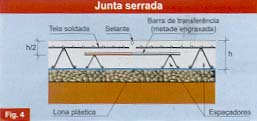 Pintura:Teremos pintura com tinta acrílica especial para quadras esportivas na demarcação da quadra, com fundo e acabamento aplicados de acordo com as instruções do fabricante, em tantas demãos quanto necessário para um bom acabamento.As pinturas das linhas demarcatórias terão  de largura, seguindo os padrões de quadras poliesportivas.As cores utilizadas nas pinturas serão definidas posteriormente pela fiscalização da Prefeitura Municipal.Acessórios:Conjunto removíveis de traves para futebol de salão e barras para vôlei, executadas com ferro Ø ,  com pintura esmalte, instalados com redes;Conjunto de tabelas de basquete com laminado, naval rede e arco.Limpeza Final:Deverá ser removido todo entulho da obra.Colorado (RS), 10 de Junho de 2017.Gerson Luiz  Cecchele		                                              Celso GobbiEngenheiro Civil- RS054411					          Prefeito de Colorado